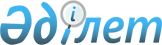 О внесении изменений в решение Урджарского районного маслихата от 22 декабря 2016 года № 10-95/VI "О бюджете Урджарского района на 2017-2019 годы"
					
			Утративший силу
			
			
		
					Решение Урджарского районного маслихата Восточно-Казахстанской области от 5 июня 2017 года № 14-146/VI. Зарегистрировано Департаментом юстиции Восточно-Казахстанской области 13 июня 2017 года № 5067. Утратило силу решением Урджарского районного маслихата Восточно-Казахстанской области от 11 ноября 2021 года № 10-137/VII
      Сноска. Утратило силу решением Урджарского районного маслихата Восточно-Казахстанской области от 11.11.2021 № 10-137/VII (вводится в действие со дня его принятия).
      В соответствии с пунктом 5 статьи 109 Бюджетного кодекса Республики Казахстан от 4 декабря 2008 года, подпунктом 1) пункта 1 статьи 6 Закона Республики Казахстан "О местном государственном управлении и самоуправлении в Республике Казахстан" от 23 января 2001 года и решением Восточно-Казахстанского областного маслихата № 11/119-VI от 30 мая 2017 года "О внесении изменений и дополнений в решение Восточно – Казахстанского областного маслихата от 9 декабря 2016 года № 8/75-VI "Об областном бюджете на 2017-2019 годы" (зарегистрировано в Реестре государственной регистрации нормативных правовых актов за номером 5053), Урджарский районный маслихат РЕШИЛ:
      1. Внести в решение Урджарского районного маслихата от 22 декабря 2016 года № 10-95/VI "О бюджете Урджарского района на 2017-2019 годы" (зарегистрировано в Реестре государственной регистрации нормативных правовых актов за номером 4801, опубликовано в Эталонном контрольном банке нормативных правовых актов Республики Казахстан в электронном виде 18 января 2017 года, газете "Пульс времени/Уақыт тынысы" от 23 января 2017 года в номере 9-10) следующие изменения :
      пункт 1 изложить в следующей редакции:
      "1. Утвердить бюджет района на 2017-2019 годы, согласно приложениям 1, 2, 3, 4, 5 и 6 соответственно, в том числе на 2017 год в следующих объемах:
      1) доходы – 9 597 411,6 тысяч тенге, в том числе:
      налоговые поступления – 1 153 328,0 тысяч тенге;
      неналоговые поступления – 12 433,5 тысяч тенге; 
      поступления от продажи основного капитала – 47 792,0 тысяч тенге;
      поступления трансфертов – 8 383 858,1 тысяч тенге;
      2) затраты – 9 626 421,1 тысяч тенге; 
      3) чистое бюджетное кредитование – 15 023,0 тысяч тенге, в том числе: 
      бюджетные кредиты – 30 716,0 тысяч тенге; 
      погашение бюджетных кредитов – 15 693,0 тысяч тенге; 
      4) сальдо по операциям с финансовыми активами – 0,0 тысяч тенге;       
      5) дефицит (профицит) бюджета – - 44 032,5 тысяч тенге; 
      6) финансирование дефицита (использование профицита) бюджета – 44 032,5 тысяч тенге.".
      Приложения 1, 4 к указанному решению изложить в новой редакции согласно приложениям 1, 2 к настоящему решению. 
      2. Настоящее решение вводится в действие с 1 января 2017 года.
      Приложение 1к решениюУрджарского районногомаслихата от 05 июня 2017 года№14-146/VI
      Приложение 1к решениюУрджарского районногомаслихата от 22 декабря 2016года №10-95/VI
      Бюджет Урджарского района на 2017 год
      Приложение 2 к решениюУрджарского районногомаслихата от 05 июня 2017 года№14-146/VI
      Приложение 4 к решениюУрджарского районногомаслихата от 22 декабря 2016года №10-95/VI
      Перечень программ развития бюджета Урджарского района на 2017-2019 годы, направленных на реализацию бюджетных инвестиционных проектов
					© 2012. РГП на ПХВ «Институт законодательства и правовой информации Республики Казахстан» Министерства юстиции Республики Казахстан
				
      Председатель сессии

З.Бейсенбек

      секретарь Урджарского 

      районного маслихата

К.Карашев

Категория
Категория
Категория
Категория
Всего доходы (тысяч тенге)
Класс
Класс
Класс
Всего доходы (тысяч тенге)
Подкласс
Подкласс
Всего доходы (тысяч тенге)
Наименование
Всего доходы (тысяч тенге)
1
2
3
4
5
I. Доходы
9 597 411,6
1
Налоговые поступления
1 153 328,0
01
Подоходный налог
523 380,0
2
Индивидуальный подоходный налог
523 380,0
03
Социальный налог
375 119,0
1
Социальный налог
375 119,0
04
Hалоги на собственность
200 753,0
1
Hалоги на имущество
78 899,0
3
Земельный налог
13 100,0
4
Hалог на транспортные средства
100 654,0
5
Единый земельный налог
8 100,0
05
Внутренние налоги на товары, работы и услуги
42 076,0
2
Акцизы
5 885,0
3
Поступления за использование природных и других ресурсов
9 000,0
4
Сборы за ведение предпринимательской и профессиональной деятельности
27 000,0
5
Налог на игорный бизнес
191,0
08
Обязательные платежи, взимаемые за совершение юридически значимых действий и (или) выдачу документов уполномоченными на то государственными органами или должностными лицами
12 000,0
1
Государственная пошлина
12 000,0
2
Неналоговые поступления
12 433,5
01
Доходы от государственной собственности
8 379,5
1
Поступления части чистого дохода государственных предприятий
1 695,0
5
Доходы от аренды имущества, находящегося в государственной собственности
6 663,0
7
Вознаграждения по кредитам, выданным из государственного бюджета
21,5
04
Штрафы, пени, санкции, взыскания, налагаемые государственными учреждениями, финансируемыми из государственного бюджета, а также содержащимися и финансируемыми из бюджета (сметы расходов) Национального Банка Республики Казахстан 
165,0
1
Штрафы, пени, санкции, взыскания, налагаемые государственными учреждениями, финансируемыми из государственного бюджета, а также содержащимися и финансируемыми из бюджета (сметы расходов) Национального Банка Республики Казахстан, за исключением поступлений от организаций нефтяного сектора
165,0
06
Прочие неналоговые поступления
3 889,0
1
Прочие неналоговые поступления
3 889,0
3
Поступления от продажи основного капитала
47 792,0
01
Продажа государственного имущества, закрепленного за государственными учреждениями
1 054,0
1
Продажа государственного имущества, закрепленного за государственными учреждениями
1 054,0
03
Продажа земли и нематериальных активов
46 738,0
1
Продажа земли
46 738,0
4
Поступления трансфертов 
8 383 858,1
02
Трансферты из вышестоящих органов государственного управления
8 383 858,1
Функциональная группа
Функциональная группа
Функциональная группа
Функциональная группа
Функциональная группа
Всего затраты (тысяч тенге)
Функциональная подгруппа
Функциональная подгруппа
Функциональная подгруппа
Функциональная подгруппа
Всего затраты (тысяч тенге)
Администратор бюджетных программ
Администратор бюджетных программ
Администратор бюджетных программ
Всего затраты (тысяч тенге)
Программа
Программа
Всего затраты (тысяч тенге)
Наименование
Всего затраты (тысяч тенге)
1
2
3
4
5
6
II. Затраты
9 626 421,1
01
Государственные услуги общего характера
810 628,2
1
Представительные, исполнительные и другие органы, выполняющие общие функции государственного управления
613 732,2
112
Аппарат маслихата района (города областного значения)
20 527,0
001
Услуги по обеспечению деятельности маслихата района (города областного значения)
20 527,0
122
Аппарат акима района (города областного значения)
155 804,2
001
Услуги по обеспечению деятельности акима района (города областного значения)
147 805,2
003
Капитальные расходы государственного органа 
7 999,0
123
Аппарат акима района в городе, города районного значения, поселка, села, сельского округа
437 401,0
001
Услуги по обеспечению деятельности акима района в городе, города районного значения, поселка,села, сельского округа
414 144,0
022
Капитальные расходы государственного органа
23 257,0
2
Финансовая деятельность
2 888,0
459
Отдел экономики и финансов района (города областного значения)
2 888,0
003
Проведение оценки имущества в целях налогообложения
2 388,0
010
Приватизация, управление коммунальным имуществом, постприватизационная деятельность и регулирование споров, связанных с этим 
500,0
5
Планирование и статистическая деятельность
2 000,0
459
Отдел экономики и финансов района (города областного значения)
2 000,0
061
Экспертиза и оценка документации по вопросам бюджетных инвестиций и государственно-частного партнерства, в том числе концессии
2 000,0
9
Прочие государственные услуги общего характера
192 008,0
454
Отдел предпринимательства и сельского хозяйства района (города областного значения)
33 854,0
001
Услуги по реализации государственной политики на местном уровне в области развития предпринимательства и сельского хозяйства
33 854,0
459
Отдел экономики и финансов района (города областного значения)
39 428,0
001
Услуги по реализации государственной политики в области формирования и развития экономической политики, государственного планирования, исполнения бюджета и управления коммунальной собственностью района (города областного значения)
39 428,0
495
Отдел архитектуры, строительства, жилищно-коммунального хозяйства, пассажирского транспорта и автомобильных дорог района (города областного значения)
118 726,0
001
Услуги по реализации государственной политики на местном уровне в области архитектуры, строительства, жилищно-коммунального хозяйства, пассажирского транспорта и автомобильных дорог 
33 613,0
032
Капитальные расходы подведомственных государственных учреждений и организаций 
85 113,0
02
Оборона
21 194,0
1
Военные нужды
13 355,0
122
Аппарат акима района (города областного значения)
13 355,0
005
Мероприятия в рамках исполнения всеобщей воинской обязанности
13 355,0
2
Организация работы по чрезвычайным ситуациям
7 839,0
122
Аппарат акима района (города областного значения)
7 839,0
006
Предупреждение и ликвидация чрезвычайных ситуаций масштаба района (города областного значения)
7 839,0
03
Общественный порядок, безопасность, правовая, судебная, уголовно-исполнительная деятельность
6 240,0
09
Прочие услуги в области общественного порядка и безопасности
6 240,0
495
Отдел архитектуры, строительства, жилищно-коммунального хозяйства, пассажирского транспорта и автомобильных дорог района (города областного значения)
6 240,0
019
Обеспечение безопасности дорожного движения в населенных пунктах
6 240,0
04
Образование
5 182 097,0
1
Дошкольное воспитание и обучение
346 210,0
464
Отдел образования района (города областного значения)
346 210,0
040
Реализация государственного образовательного заказа в дошкольных организациях образования
346 210,0
2
Начальное, основное среднее и общее среднее образование
4 543 023,0
123
Аппарат акима района в городе, города районного значения, поселка, села, сельского округа
5 669,0
005
Организация бесплатного подвоза учащихся до школы и обратно в сельской местности
5 669,0
464
Отдел образования района (города областного значения)
4 438 000,0
003
Общеобразовательное обучение
4 363 045,0
006
Дополнительное образование для детей
74 955,0
465
Отдел физической культуры и спорта района (города областного значения)
99 354,0
017
Дополнительное образование для детей и юношества по спорту
99 354,0
9
Прочие услуги в области образования
292 864,0
464
Отдел образования района (города областного значения)
292 864,0
001
Услуги по реализации государственной политики на местном уровне в области образования 
23 974,0
004
Информатизация системы образования в государственных учреждениях образования района (города областного значения)
34 142,0
005
Приобретение и доставка учебников, учебно-методических комплексов для государственных учреждений образования района (города областного значения)
72 274,0
015
Ежемесячные выплаты денежных средств опекунам (попечителям) на содержание ребенка-сироты (детей-сирот), и ребенка (детей), оставшегося без попечения родителей
31 312,0
022
Выплата единовременных денежных средств казахстанским гражданам, усыновившим (удочерившим) ребенка (детей)-сироту и ребенка (детей), оставшегося без попечения родителей 
1 595,0
067
Капитальные расходы подведомственных государственных учреждений и организаций
129 567,0
06
Социальная помощь и социальное обеспечение
610 796,0
1
Социальное обеспечение
126 796,0
451
Отдел занятости и социальных программ района (города областного значения)
123 464,0
005
Государственная адресная социальная помощь
5 352,0
016
Государственные пособия на детей до 18 лет
57 044,0
025
Внедрение обусловленной денежной помощи по проекту "Өрлеу"
61 068,0
464
Отдел образования района (города областного значения)
3 332,0
030
Содержание ребенка (детей), переданного патронатным воспитателям
3 332,0
2
Социальная помощь
430 342,0
451
Отдел занятости и социальных программ района (города областного значения)
430 342,0
002
Программа занятости
169 852,0
004
Оказание социальной помощи на приобретение топлива специалистам здравоохранения, образования, социального обеспечения, культуры, спорта и ветеринарии в сельской местности в соответствии с законодательством Республики Казахстан
38 040,0
006
Оказание жилищной помощи
9 300,0
007
Социальная помощь отдельным категориям нуждающихся граждан по решениям местных представительных органов
79 173,0
010
Материальное обеспечение детей-инвалидов, воспитывающихся и обучающихся на дому
5 718,0
014
Оказание социальной помощи нуждающимся гражданам на дому
84 107,0
017
Обеспечение нуждающихся инвалидов обязательными гигиеническими средствами и предоставление услуг специалистами жестового языка, индивидуальными помощниками в соответствии с индивидуальной программой реабилитации инвалида
15 518,0
023
Обеспечение деятельности центров занятости населения
28 634,0
9
Прочие услуги в области социальной помощи и социального обеспечения
53 658,0
451
Отдел занятости и социальных программ района (города областного значения)
53 658,0
001
Услуги по реализации государственной политики на местном уровне в области обеспечения занятости и реализации социальных программ для населения
34 328,0
011
Оплата услуг по зачислению, выплате и доставке пособий и других социальных выплат
2 330,0
021
Капитальные расходы государственного органа 
5 981,0
050
Реализация Плана мероприятий по обеспечению прав и улучшению качества жизни инвалидов в Республике Казахстан на 2012 – 2018 годы
7 313,0
067
Капитальные расходы подведомственных государственных учреждений и организаций
3 706,0
07
Жилищно-коммунальное хозяйство
1 805 833,1
1
Жилищное хозяйство
32 464,0
464
Отдел образования района (города областного значения)
6 059,0
026
Ремонт объектов городов и сельских населенных пунктов в рамках Программы развития продуктивной занятости и массового предпринимательства
6 059,0
495
Отдел архитектуры, строительства, жилищно-коммунального хозяйства, пассажирского транспорта и автомобильных дорог района (города областного значения)
26 405,0
007
Проектирование и (или) строительство, реконструкция жилья коммунального жилищного фонда
4 055,0
011
Обеспечение жильем отдельных категорий граждан
22 350,0
2
Коммунальное хозяйство
1 191 653,1
495
Отдел архитектуры, строительства, жилищно-коммунального хозяйства, пассажирского транспорта и автомобильных дорог района (города областного значения)
1 191 653,1
013
Развитие коммунального хозяйства
17 336,0
014
Развитие системы водоснабжения и водоотведения 
1 017 317,1
016
Функционирование системы водоснабжения и водоотведения
0,0
018
Развитие благоустройства городов и населенных пунктов
157 000,0
026
Организация эксплуатации тепловых сетей, находящихся в коммунальной собственности районов (городов областного значения)
0,0
3
Благоустройство населенных пунктов
581 716,0
123
Аппарат акима района в городе, города районного значения, поселка, села, сельского округа
500,0
011
Благоустройство и озеленение населенных пунктов
500,0
495
Отдел архитектуры, строительства, жилищно-коммунального хозяйства, пассажирского транспорта и автомобильных дорог района (города областного значения)
581 216,0
025
Освещение улиц в населенных пунктах
44 509,0
029
Благоустройство и озеленение населенных пунктов
480 517,0
031
Обеспечение санитарии населенных пунктов
56 190,0
08
Культура, спорт, туризм и информационное пространство
313 062,0
1
Деятельность в области культуры
192 138,0
455
Отдел культуры и развития языков района (города областного значения)
192 138,0
003
Поддержка культурно-досуговой работы
192 138,0
2
Спорт
35 627,0
465
Отдел физической культуры и спорта района (города областного значения)
24 877,0
001
Услуги по реализации государственной политики на местном уровне в сфере физической культуры и спорта
10 241,0
006
Проведение спортивных соревнований на районном (города областного значения) уровне
14 636,0
495
Отдел архитектуры, строительства, жилищно-коммунального хозяйства, пассажирского транспорта и автомобильных дорог района (города областного значения)
10 750,0
021
Развитие объектов спорта
10 750,0
3
Информационное пространство
38 497,0
455
Отдел культуры и развития языков района (города областного значения)
29 497,0
006
Функционирование районных (городских) библиотек
28 897,0
007
Развитие государственного языка и других языков народа Казахстана
600,0
456
Отдел внутренней политики района (города областного значения)
9 000,0
002
Услуги по проведению государственной информационной политики 
9 000,0
9
Прочие услуги по организации культуры, спорта, туризма и информационного пространства
46 800,0
455
Отдел культуры и развития языков района (города областного значения)
22 096,0
001
Услуги по реализации государственной политики на местном уровне в области развития языков и культуры
9 815,0
032
Капитальные расходы подведомственных государственных учреждений и организаций
12 281,0
456
Отдел внутренней политики района (города областного значения)
24 704,0
001
Услуги по реализации государственной политики на местном уровне в области информации, укрепления государственности и формирования социального оптимизма граждан
18 225,0
003
Реализация мероприятий в сфере молодежной политики
6 479,0
10
Сельское, водное, лесное, рыбное хозяйство, особо охраняемые природные территории, охрана окружающей среды и животного мира, земельные отношения
254 226,0
1
Сельское хозяйство
228 731,0
473
Отдел ветеринарии района (города областного значения)
228 731,0
001
Услуги по реализации государственной политики на местном уровне в сфере ветеринарии
27 812,0
006
Организация санитарного убоя больных животных
1 300,0
007
Организация отлова и уничтожения бродячих собак и кошек
6 420,0
008
Возмещение владельцам стоимости изымаемых и уничтожаемых больных животных, продуктов и сырья животного происхождения
34 000,0
009
Проведение ветеринарных мероприятий по энзоотическим болезням животных
27 215,0
011
Проведение противоэпизоотических мероприятий
131 984,0
6
Земельные отношения
15 273,0
463
Отдел земельных отношений района (города областного значения)
15 273,0
001
Услуги по реализации государственной политики в области регулирования земельных отношений на территории района (города областного значения)
15 273,0
9
Прочие услуги в области сельского, водного, лесного, рыбного хозяйства, охраны окружающей среды и земельных отношений
10 222,0
459
Отдел экономики и финансов района (города областного значения)
10 222,0
099
Реализация мер по оказанию социальной поддержки специалистов
10 222,0
11
Промышленность, архитектурная, градостроительная и строительная деятельность
0,0
2
Архитектурная, градостроительная и строительная деятельность
0,0
495
Отдел архитектуры, строительства, жилищно-коммунального хозяйства, пассажирского транспорта и автомобильных дорог района (города областного значения)
0,0
005
Разработка схем градостроительного развития территории района и генеральных планов населенных пунктов
0,0
12
Транспорт и коммуникации
307 180,0
1
Автомобильный транспорт
302 780,0
495
Отдел архитектуры, строительства, жилищно-коммунального хозяйства, пассажирского транспорта и автомобильных дорог района (города областного значения)
302 780,0
023
Обеспечение функционирования автомобильных дорог
302 780,0
9
Прочие услуги в сфере транспорта и коммуникаций
4 400,0
495
Отдел архитектуры, строительства, жилищно-коммунального хозяйства, пассажирского транспорта и автомобильных дорог района (города областного значения)
4 400,0
024
Организация внутрипоселковых (внутригородских), пригородных и внутрирайонных общественных пассажирских перевозок
4 400,0
13
Прочие
98 921,0
9
Прочие
98 921,0
123
Аппарат акима района в городе, города районного значения, поселка, села, сельского округа
46 596,0
040
Реализация мер по содействию экономическому развитию регионов в рамках Программы развития регионов до 2020 года
46 596,0
459
Отдел экономики и финансов района (города областного значения)
25 070,0
008
Разработка или корректировка, а также проведение необходимых экспертиз технико-экономических обоснований местных бюджетных инвестиционных проектов и конкурсных документаций проектов государственно-частного партнерства, концессионных проектов, консультативное сопровождение проектов государственно-частного партнерства и концессионных проектов
800,0
012
Резерв местного исполнительного органа района (города областного значения) 
24 270,0
464
Отдел образования района (города областного значения)
12 370,0
041
Реализация мер по содействию экономическому развитию регионов в рамках Программы развития регионов до 2020 года
12 370,0
495
Отдел архитектуры, строительства, жилищно-коммунального хозяйства, пассажирского транспорта и автомобильных дорог района (города областного значения)
14 885,0
043
Реализация мер по содействию экономическому развитию регионов в рамках Программы "Развитие регионов" 
14 885,0
14
Обслуживание долга
21,5
1
Обслуживание долга
21,5
459
Отдел экономики и финансов района (города областного значения)
21,5
021
Обслуживание долга местных исполнительных органов по выплате вознаграждений и иных платежей по займам из областного бюджета
21,5
15
Трансферты
216 222,3
1
Трансферты
216 222,3
459
Отдел экономики и финансов района (города областного значения)
216 222,3
006
Возврат неиспользованных (недоиспользованных) целевых трансфертов
146,2
051
Трансферты органам местного самоуправления
216 074,0
054
Возврат сумм неиспользованных (недоиспользованных) целевых трансфертов, выделенных из республиканского бюджета за счет целевого трансферта из Национального фонда Республики Казахстан
2,1
III. Чистое бюджетное кредитование
15 023,0
Бюджетные кредиты
30 716,0
10
Сельское, водное, лесное, рыбное хозяйство, особо охраняемые природные территории, охрана окружающей среды и животного мира, земельные отношения
30 716,0
9
Прочие услуги в области сельского, водного, лесного, рыбного хозяйства, охраны окружающей среды и земельных отношений
30 716,0
459
Отдел экономики и финансов района (города областного значения)
30 716,0
018
Бюджетные кредиты для реализации мер социальной поддержки специалистов
30 716,0
5
Погашение бюджетных кредитов
15 693,0
01
Погашение бюджетных кредитов
15 693,0
1
Погашение бюджетных кредитов, выданных из государственного бюджета
15 693,0
IV. Сальдо по операциям с финансовыми активами
0,0
Приобретение финансовых активов
0,0
Поступления от продажи финансовых активов государства 
0,0
V. Дефицит ( профицит) бюджета
-44 032,5
VI. Финансирование дефицита  (использование профицита) бюджета 
44 032,5
Поступления займов
30 631,0
7
Поступления займов
30 631,0
01
Внутренние государственные займы
30 631,0
2
Договоры займа
30 631,0
16
Погашение займов
15 693,0
1
Погашение займов
15 693,0
459
Отдел экономики и финансов района (города областного значения)
15 693,0
005
Погашение долга местного исполнительного органа перед вышестоящим бюджетом
15 693,0
8
Используемые остатки бюджетных средств
29 094,5
01
Остатки бюджетных средств
29 094,5
1
Свободные остатки бюджетных средств
29 094,5
(тысяч тенге)
(тысяч тенге)
(тысяч тенге)
(тысяч тенге)
(тысяч тенге)
(тысяч тенге)
(тысяч тенге)
(тысяч тенге)
Функциональная группа
Функциональная группа
Функциональная группа
Функциональная группа
Функциональная группа
2017 год
2018 год
2019 год
Функциональная подгруппа
Функциональная подгруппа
Функциональная подгруппа
Функциональная подгруппа
2017 год
2018 год
2019 год
Администратор бюджетных программ
Администратор бюджетных программ
Администратор бюджетных программ
2017 год
2018 год
2019 год
Программа
Программа
2017 год
2018 год
2019 год
Наименование
2017 год
2018 год
2019 год
1
2
3
4
5
6
7
8
07
Жилищно-коммунальное хозяйство
1 195 708,1
280 877,0
300 000,0
1
Жилищное хозяйство
4 055,0
0,0
0,0
495
Отдел архитектуры, строительства, жилищно-коммунального хозяйства, пассажирского транспорта и автомобильных дорог района (города областного значения)
4 055,0
0,0
0,0
007
Проектирование и (или) строительство, реконструкция жилья коммунального жилищного фонда
4 055,0
0,0
0,0
За счет средств местного бюджета
4 055,0
0,0
0,0
в том числе инвестиционные проекты:
Разработка ПСД "Строительство 30-квартирного жилого дома в селе Урджар Урджарского района ВКО"
4 055,0
0,0
0,0
2
Коммунальное хозяйство
1 191 653,1
280 877,0
300 000,0
495
Отдел архитектуры, строительства, жилищно-коммунального хозяйства, пассажирского транспорта и автомобильных дорог района (города областного значения)
1 191 653,1
280 877,0
300 000,0
013
Развитие коммунального хозяйства
17 336,0
0,0
0,0
За счет средств местного бюджета
17 336,0
0,0
0,0
в том числе инвестиционные проекты:
Разработка ПСД "Строительство полигона твердо-бытовых и прочих нетоксичных отходов в с.Кабанбай Урджарского района ВКО"
9 228,0
0,0
0,0
Разработка ПСД "Строительство полигона твердо-бытовых и прочих нетоксичных отходов в с.Маканчи Урджарского района ВКО"
8 108,0
0,0
0,0
014
Развитие системы водоснабжения и водоотведения
1 017 317,1
280 877,0
300 000,0
За счет средств республиканского бюджета
323 373,0
280 877,0
300 000,0
в том числе инвестиционные проекты:
Реконструкция водопроводных сетей и водозаборных соооружений в с.Акшокы Урджарского района
323 373,0
0,0
0,0
Реконструкция водопровода в с.Кокозек Урджарского района Восточно-Казахстанской области
0,0
280 877,0
300 000,0
За счет средств местного бюджета
693 944,1
0,0
0,0
в том числе инвестиционные проекты:
На проведение государственной экспертизы разработанной ПСД для реконструкции водопроводных сетей в селе Сегизбай, Урджарского района, ВКО
1 431,0
0,0
0,0
На проведение государственной экспертизы разработанной ПСД для реконструкции водопроводных сетей в селе Бестерек, Урджарского района, ВКО
1 569,0
0,0
0,0
Реконструкция водопроводных сетей и водозаборных сооружений в с.Карабута Урджарского района, ВКО
0,0
0,0
0,0
Реконструкция водопровода в с.Кокозек Урджарского района Восточно-Казахстанской области
618 085,3
0,0
0,0
Реконструкция водопроводных сетей и водозаборных соооружений в с.Акшокы Урджарского района
35 756,6
0,0
0,0
Разработка ПСД "Реконструкция водозаборных сетей с водозаборным сооружением в с.Коктал Урджарского района ВКО"
14 775,2
0,0
0,0
Разработка ПСД "Реконструкция водозаборных сетей в с.Сагат Урджарского района ВКО"
10 910,0
0,0
0,0
Разработка ПСД "Строительство водопроводных сетей в с.Шолпан Урджарского района ВКО"
11 417,0
0,0
0,0
018
Развитие благоустройства городов и населенных пунктов
157 000,0
0,0
0,0
За счет средств местного бюджета
157 000,0
0,0
0,0
в том числе инвестиционные проекты:
Строительство парка на побережье озера Алаколь Урджарского района ВКО
157 000,0
0,0
0,0
08
Культура, спорт, туризм и информационное пространство
10 750,0
0,0
0,0
02
Спорт
10 750,0
0,0
0,0
495
Отдел архитектуры, строительства, жилищно-коммунального хозяйства, пассажирского транспорта и автомобильных дорог района (города областного значения)
10 750,0
0,0
0,0
021
Развитие объектов спорта
10 750,0
0,0
0,0
За счет средств местного бюджета
10 750,0
0,0
0,0
в том числе инвестиционные проекты:
На разработку ПСД и проведение государственной экспертизы проекта по строительству плавательного бассейна в селе Урджар, Урджарского района ВКО
10 750,0
0,0
0,0
11
Промышленность, архитектурная, градостроительная и строительная деятельность
0,0
0,0
0,0
2
Архитектурная, градостроительная и строительная деятельность
0,0
0,0
0,0
495
Отдел архитектуры, строительства, жилищно-коммунального хозяйства, пассажирского транспорта и автомобильных дорог района (города областного значения)
0,0
0,0
0,0
005
Разработка схем градостроительного развития территории района и генеральных планов населенных пунктов
0,0
0,0
0,0
За счет средств местного бюджета
0,0
0,0
0,0
в том числе инвестиционные проекты:
Корректировка генерального плана побережье озеры Алаколь Урджарского района, ВКО
0,0
0,0
0,0
всего
1 206 458,1
280 877,0
300 000,0